Fourth Sunday of Easter - 25 April 2021GATHERWelcome & AnnouncementsConfession and Forgiveness							      Please rise in body or spirit.P	Blessed be the holy Trinity,  one God, the keeper of the covenant, the source of steadfast love, who raised Jesus from the dead, and imprints His image on our hearts.C	AMEN.P	Let us prepare our hearts for worship, confessing our sins.		      Silence is kept for reflection.P	Merciful God,C	YOU MADE US WITH MINDS TO KNOW YOU, HEARTS TO LOVE YOU, AND WILLS TO SERVE YOU. BUT OUR KNOWLEDGE IS IMPERFECT, OUR LOVE INCONSTANT, AND OUR OBEDIENCE IS INCOMPLETE. WE REFUSE TO GO WHERE YOU LEAD US. WE FAIL TO GROW INTO YOUR LIKENESS. HAVE MERCY UPON US. FORGIVE US AND FREE US FROM OUR SINS. IMPRINT ON OUR HEARTS AGAIN THE IMAGE OF YOUR SON, JESUS. AMEN.P	You were born in the image of the invisible God. Lost in the Fall, it was restored by Christ at the cross. At your Baptism, you were given Christ’s name. He marked you as His own, so you know that you are His and that He is your life, the foundation of all your hope, and in His name,  you are forgiven all your sins and His image is imprinted again on your heart.C	AMENGathering Song (Ensemble)				ELW # 449	“We Know That Christ Is Raised”Greeting and Prayer of the DayP	Alleluia! Christ is risen!C	CHRIST IS RISEN INDEED! ALLELUIA!P	The grace of our Lord Jesus Christ, the love of God, and the communion of the Holy Spirit be with you.C	AND ALSO WITH YOU. 				          A brief silence is kept before the prayer.P		Fulfillment of the prophesies, with Scripture and water You claim people as Your own. Claim us with water and the word, so that we may rejoice in the life given to us through the gift of the Holy Spirit, for the sake of the one whose spirit lives in us, Jesus Christ. C	AMEN. 										      Please be seated.WORDChildren’s TimePsalm & Gloria					Psalm 147:1,2				Preaching Text					Acts 8:26-39	The Word of the Lord/THANKS BE TO GOD.     	Please be seatedSermon						“Philip Baptizes the Ethiopian”Special Music						“I’m Going on a Journey”Prayers of Intercession and Thanksgiving 					 	    Please rise in body or spiritA	With the whole people of God in Christ Jesus, let us pray...Lord in your mercy/HEAR OUR PRAYER.P	Merciful God, You hear the prayers of Your people ...through Jesus Christ, our Savior and Lord.C	AMEN.										      Please be seated.MEALOffering the Gifts and Tithes								Please rise in body or spirit.A	Let us pray. God our provider, You have not fed us with bread alone, but with words of grace and life. Bless us and these Your gifts, which we receive from Your bounty, through Jesus Christ our Savior and Lord.C	AMEN.					Thanksgiving & Words of InstitutionP	The Lord be with YouC	and also with You. P	Lift up Your hearts.C	We lift them to the Lord.P	Let us give thanks to the Lord our GodC	It is right to give our thanks and praise.P	It is indeed right, it is our duty and our joy...		In the night in which He was betrayed, our Lord Jesus Christ, took bread, and gave thanks... Lord’s Prayer	 (Ensemble)P	All who thirst, all who hunger, come, and be filled with the goodness of God.	       Please be seated.After the distribution, please rise in body or spirit.P	The body and blood of our Lord Jesus Christ strengthen You and keep You in His grace.C	AMEN. Prayer after Communion	A	Let us pray. God of abundance, with this bread of life and cup of salvation You have united us with Christ, making us one with all Your people. Now send us forth in the power of Your Spirit that we may proclaim Your redeeming love to the world and continue forever in the risen life of Jesus Christ, our Lord.C	AMEN.Sending of CommunionP	Eternal God, whose glory is revealed in the crucified and risen Lord, bless those who go forth to share Your word and sacrament with our sisters and brothers who are sick/homebound/imprisoned. In Your love and care, nourish and strengthen those to whom we bring this communion in the body and blood of Your Son, that we may all feast upon Your abundant love made known in Jesus Christ our Lord.C	AMEN.SENDBenedictionP	The Maker of all, the Word made flesh, the Giver of life, Father,  Son, and Holy Spirit, bless you now and forever.C	AMEN.Announcements, Choral Benediction, and DismissalAlleluia! Christ is risen! /CHRIST IS RISEN INDEED! ALLELUIA1	Go in peace. Share the Good News/THANKS BE TO GOD.	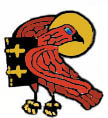 St. John’s Evangelical Lutheran Church   1430 Melody Lane El Cajon, CA 92019619.444.11272www.stjohnslutheranelcajon.org 